Molecole  ColorateQuanto sono acide o basiche le sostanze che ci circondano, misuriamo e sperimentiamo insieme.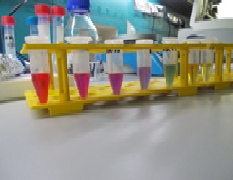 Useremo delle sostanze naturali coloratissime, quali il succo del cavolo rosso e la curcuma per determinare le proprietà acido-base di molte sostanze quotidiane.Approfondiremo il concetto di pH, costruiremo delle cartine al tornasole home made e una scala cromatica. Parleremo anche di sicurezza domestica e di sostanze potenzialmente pericolose che possiamo trovare tra i detersivi che abbiamo in casa. Vedremo cosa accade quando acidi e basi reagiscono insieme e raccoglieremo i dati prodotti comprendendo cos’è il metodo sperimentale.Le attività didattiche per le Settimane della Scienza nelle scuole primarie anno 2018Come ogni anno IIGM-Italian Institute for Genomic Medicine insieme con il dipartimento di Scienze Mediche dell’Università degli studi di Torino propongono diverse attività sperimentali con la finalità di suscitare delle curiosità negli studenti e stimolare l’apprendimento percettivo. Tutti i protocolli proposti sono stati ideati utilizzando sostanze chimiche non pericolose e sono adatti anche a studenti molto giovani e ad alunni con disabilità. Tutti i laboratori didattici proposti includono richiami alla sicurezza domestica e all’igiene degli alimenti. Referente per il Dipartimento di Scienze Mediche: Dottoressa Cornelia Di Gaetano. Personale coinvolto: Dr Alessandra Allione, Dr Alessia Russo, Dr Elisabetta Casalone e Dr Valentina Audrito.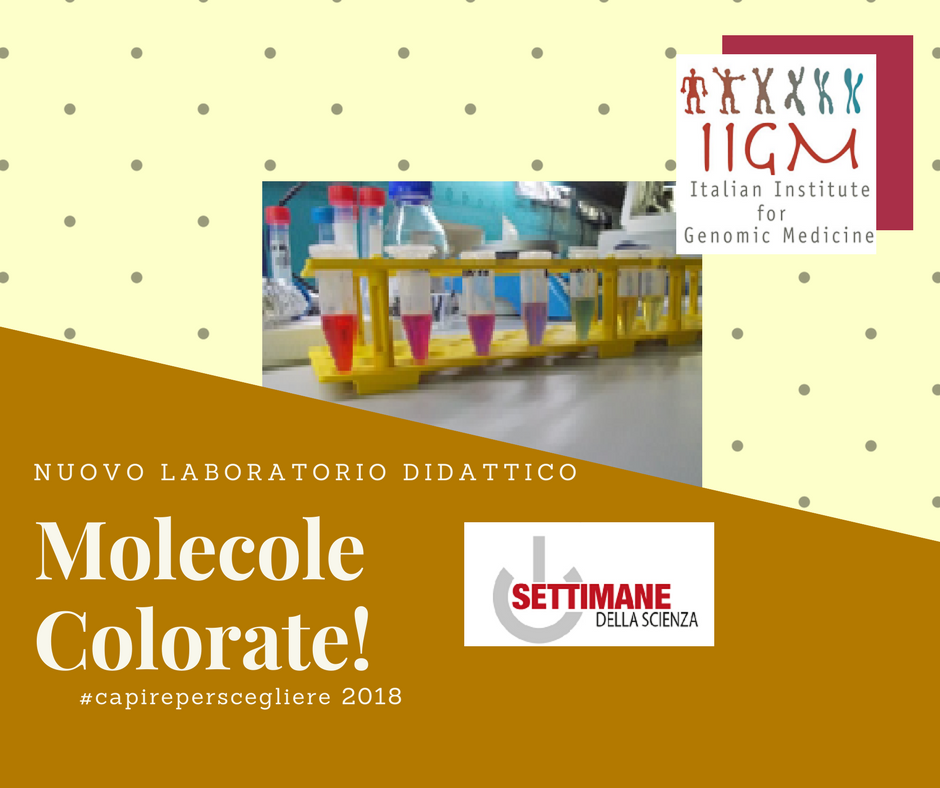 